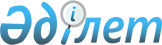 О внесении изменений в решение Таразского городского маслихата от 24 декабря 2014 года № 37-3 "О городском бюджете на 2015-2017 годы"Решение Таразского городского маслихата от 8 июня 2015 года № 41-7. Зарегистрировано Департаментом юстиции Жамбылской области 10 июня 2015 года № 2663       Примечание РЦПИ.

       В тексте документа сохранена пунктуация и орфография оригинала.

      В соответствии со статьями 9, 109 Бюджетного кодекса Республики Казахстан от 4 декабря 2008 года и статьей 6 Закона Республики Казахстан от 23 января 2001 года "О местном государственном управлении и самоуправлении в Республике Казахстан" Таразский городской маслихат РЕШИЛ:

      1.  Внести в решение Таразского городского маслихата от 24 декабря 2014 года № 37-3 "О городском бюджете на 2015-2017 годы" (зарегистрировано в Реестре государственной регистрации нормативных правовых актов за № 2448, опубликовано 31 декабря 2014 года в газете "Жамбыл Тараз" №53) следующие изменения:

      в пункте 1:

      в подпункте 1) цифры "29 889 592" заменить цифрами "29 253 228";

      цифры "6 536 120" заменить цифрами "6 600 448";

      цифры "251 309" заменить цифрами "401 309";

      цифры "22 889 592" заменить цифрами "22 038 900";

      в подпункте 2) цифры "31 378 006" заменить цифрами "29 150 476";

      подпункты 3) и 4) изложить в следующий редакции:

      "3) чистое бюджетное кредитование – 879 948 тенге:

       бюджетные кредиты – 879 948 тенге;

       погашение бюджетных кредитов - 0 тенге;

      4) сальдо по операциям с финансовыми активами – 711 218 тенге:

       приобретение финансовых активов – 715 350 тенге;

       поступления от продажи финансовых активов государства – 4 132 тенге".

      Приложение 1 к указанному решению изложить в новой редакции согласно приложению к настоящему решению.

      2.  Контроль за исполнением и публикацию на интернет-ресурсе данного решения возложить на постоянную комиссию городского маслихата по бюджету и социально-экономическому развитию города.

      3.  Настоящее решение вступает в силу с момента государственной регистрации в органах юстиции и вводится в действие с 1 января 2015 года. 

  Бюджет города Тараза на 2015 год
					© 2012. РГП на ПХВ «Институт законодательства и правовой информации Республики Казахстан» Министерства юстиции Республики Казахстан
				
      Председатель сессии

      Таразского городского маслихата

Б. Акчалов 
Приложение 1 к решению
Таразского городского
маслихата № 41-7
от 8 июня 2015 годаПриложение 1 к решению
Таразского городского
маслихата № 37-3 от 24 декабря
2014 годаКатегория

Категория

Категория

Категория

Сумма, тысяч тенге

Класс

Класс

Класс

Сумма, тысяч тенге

Подкласс

Подкласс

Наименование

1

1

1

1

3

1. ДОХОДЫ

29253228

1

НАЛОГОВЫЕ ПОСТУПЛЕНИЯ

6600448

01

Подоходный налог

2223964

2

Индивидуальный подоходный налог

2223964

03

Социальный налог

1787293

1

Социальный налог

1787293

04

Hалоги на собственность

1738453

1

Hалоги на имущество

970092

3

Земельный налог

219890

4

Hалог на транспортные средства

548331

5

Единый земельный налог

140

05

Внутренние налоги на товары, работы и услуги

519309

2

Акцизы

42588

3

Поступления за использование природных и других ресурсов

120000

4

Сборы за ведение предпринимательской и профессиональной деятельности

345222

5

Налог на игорный бизнес

11499

07

Прочие налоги

457

1

Прочие налоги

457

08

Обязательные платежи, взимаемые за совершение юридически значимых действий и (или) выдачу документов уполномоченными на то государственными органами или должностными лицами

330972

1

Государственная пошлина

330972

2

НЕНАЛОГОВЫЕ ПОСТУПЛЕНИЯ

212571

01

Доходы от государственной собственности

42228

1

Поступления части чистого дохода государственных предприятий

2449

5

Доходы от аренды имущества, находящегося в государственной собственности

39779

02

Поступления от реализации товаров (работ,услуг) государственными учреждениями, финансируемыми из государственного бюджета

138

1

Поступления от реализации товаров (работ,услуг) государственными учреждениями, финансируемыми из государственного бюджета

138

03

Поступления денег от проведения государственных закупок, организуемых государственными учреждениями, финансируемыми из государственного бюджета

2228

1

Поступления денег от проведения государственных закупок, организуемых государственными учреждениями, финансируемыми из государственного бюджета

2228

04

Штрафы, пени, санкции, взыскания, налагаемые государственными учреждениями, финансируемыми из государственного бюджета, а также содержащимися и финансируемыми из бюджета (сметы расходов) Национального Банка Республики Казахстан

10577

1

Штрафы, пени, санкции, взыскания, налагаемые государственными учреждениями, финансируемыми из государственного бюджета, а также содержащимися и финансируемыми из бюджета (сметы расходов) Национального Банка Республики Казахстан, за исключением поступлений от организаций нефтяного сектора

10577

06

Прочие неналоговые поступления

157400

1

Прочие неналоговые поступления

157400

3

ПОСТУПЛЕНИЯ ОТ ПРОДАЖИ ОСНОВНОГО КАПИТАЛА

401309

01

Продажа государственного имущества, закрепленного за государственными учреждениями

51002

1

Продажа государственного имущества, закрепленного за государственными учреждениями

51002

03

Продажа земли и нематериальных активов

350307

1

Продажа земли

300000

2

Продажа нематериальных активов

50307

4

ПОСТУПЛЕНИЯ ТРАНСФЕРТОВ

22038900

02

Трансферты из вышестоящих органов государственного управления

22038900

2

Трансферты из областного бюджета

22038900

Функциональная группа

Функциональная группа

Функциональная группа

Функциональная группа

Сумма, тысяч тенге

Администратор бюджетных программ

Администратор бюджетных программ

Администратор бюджетных программ

Сумма, тысяч тенге

Программа

Программа

Сумма, тысяч тенге

Наименование

1

1

1

2

3

2. ЗАТРАТЫ

29150476

01

Государственные услуги общего характера

360182

112

Аппарат маслихата района (города областного значения)

26368

001

Услуги по обеспечению деятельности маслихата района (города областного значения)

25953

003

Капитальные расходы государственного органа

415

122

Аппарат акима района (города областного значения)

187158

001

Услуги по обеспечению деятельности акима района (города областного значения)

178561

003

Капитальные расходы государственного органа

8597

452

Отдел финансов района (города областного значения)

44399

001

Услуги по реализации государственной политики в области исполнения бюджета и управления коммунальной собственностью района (города областного значения)

30983

003

Проведение оценки имущества в целях налогообложения

9892

010

Приватизация, управление коммунальным имуществом, постприватизационная деятельность и регулирование споров, связанных с этим

2722

018

Капитальные расходы государственного органа

802

453

Отдел экономики и бюджетного планирования района (города областного значения)

35474

001

Услуги по реализации государственной политики в области формирования и развития экономической политики, системы государственного планирования

31932

004

Капитальные расходы государственного органа

3542

458

Отдел жилищно-коммунального хозяйства, пассажирского транспорта и автомобильных дорог района (города областного значения)

51518

001

Услуги по реализации государственной политики на местном уровне в области жилищно-коммунального хозяйства, пассажирского транспорта и автомобильных дорог

50719

013

Капитальные расходы государственного органа

799

494

Отдел предпринимательства и промышленности района (города областного значения)

15265

001

Услуги по реализации государственной политики на местном уровне в области развития предпринимательства и промышленности

15010

003

Капитальные расходы государственного органа

255

02

Оборона

3000

122

Аппарат акима района (города областного значения)

3000

005

Мероприятия в рамках исполнения всеобщей воинской обязанности

3000

03

Общественный порядок, безопасность, правовая, судебная, уголовно-исполнительная деятельность

175000

458

Отдел жилищно-коммунального хозяйства, пассажирского транспорта и автомобильных дорог района (города областного значения)

175000

021

Обеспечение безопасности дорожного движения в населенных пунктах

175000

04

Образование

15611077

464

Отдел образования района (города областного значения)

3454428

009

Обеспечение деятельности организаций дошкольного воспитания и обучения

2011636

040

Реализация государственного образовательного заказа в дошкольных организациях образования

1442792

464

Отдел образования района (города областного значения)

9941796

003

Общеобразовательное обучение

9543057

006

Дополнительное образование для детей

398739

465

Отдел физической культуры и спорта района (города областного значения)

13296

017

Дополнительное образование для детей и юношества по спорту

13296

464

Отдел образования района (города областного значения)

728205

001

Услуги по реализации государственной политики на местном уровне в области образования

46854

005

Приобретение и доставка учебников, учебно-методических комплексов для государственных учреждений образования района (города областного значения)

253770

012

Капитальные расходы государственного органа

1180

015

Ежемесячная выплата денежных средств опекунам (попечителям) на содержание ребенка-сироты (детей-сирот), и ребенка (детей), оставшегося без попечения родителей

91127

022

Выплата единовременных денежных средств казахстанским гражданам, усыновившим (удочерившим) ребенка (детей)-сироту и ребенка (детей), оставшегося без попечения родителей

8498

029

Обследование психического здоровья детей и подростков и оказание психолого-медико-педагогической консультативной помощи населению

20788

067

Капитальные расходы подведомственных государственных учреждений и организаций

305988

467

Отдел строительства района (города областного значения)

1473352

037

Строительство и реконструкция объектов образования

1473352

06

Социальная помощь и социальное обеспечение

1583051

464

Отдел образования района (города областного значения)

55692

030

Содержание ребенка (детей), переданного патронатным воспитателям

55692

451

Отдел занятости и социальных программ района (города областного значения)

1394626

002

Программа занятости

239050

005

Государственная адресная социальная помощь

24461

006

Оказание жилищной помощи

280000

007

Социальная помощь отдельным категориям нуждающихся граждан по решениям местных представительных органов

77104

010

Материальное обеспечение детей-инвалидов, воспитывающихся и обучающихся на дому

24112

013

Социальная адаптация лиц, не имеющих определенного местожительства

83915

014

Оказание социальной помощи нуждающимся гражданам на дому

91263

016

Государственные пособия на детей до 18 лет

205374

017

Обеспечение нуждающихся инвалидов обязательными гигиеническими средствами и предоставление услуг специалистами жестового языка, индивидуальными помощниками в соответствии с индивидуальной программой реабилитации инвалида

201200

023

Обеспечение деятельности центров занятости населения

1560

052

Проведение мероприятий, посвященных семидесятилетию Победы в Великой Отечественной войне

166587

451

Отдел занятости и социальных программ района (города областного значения)

130571

001

Услуги по реализации государственной политики на местном уровне в области обеспечения занятости и реализации социальных программ для населения

67903

011

Оплата услуг по зачислению, выплате и доставке пособий и других социальных выплат

970

021

Капитальные расходы государственного органа

2047

025

Внедрение обусловленной денежной помощи по проекту Өрлеу

57651

067

Капитальные расходы подведомственных государственных учреждений и организаций

2000

458

Отдел жилищно-коммунального хозяйства, пассажирского транспорта и автомобильных дорог района (города областного значения)

2162

050

Реализация Плана мероприятий по обеспечению прав и улучшению качества жизни инвалидов

2162

07

Жилищно-коммунальное хозяйство

7759764

458

Отдел жилищно-коммунального хозяйства, пассажирского транспорта и автомобильных дорог района (города областного значения)

1072320

002

Изъятие, в том числе путем выкупа земельных участков для государственных надобностей и связанное с этим отчуждение недвижимого имущества

1003032

003

Организация сохранения государственного жилищного фонда

55263

031

Изготовление технических паспортов на объекты кондоминиумов

900

049

Проведение энергетического аудита многоквартирных жилых домов

13125

463

Отдел земельных отношений района (города областного значения)

337896

016

Изъятие земельных участков для государственных нужд

337896

464

Отдел образования района (города областного значения)

1589

026

Ремонт объектов в рамках развития городов и сельских населенных пунктов по Дорожной карте занятости 2020

1589

467

Отдел строительства района (города областного значения)

2683505

003

Проектирование и (или) строительство, реконструкция жилья коммунального жилищного фонда

1314567

004

Проектирование, развитие и (или) обустройство инженерно-коммуникационной инфраструктуры

1368938

479

Отдел жилищной инспекции района (города областного значения)

12415

001

Услуги по реализации государственной политики на местном уровне в области жилищного фонда

12415

458

Отдел жилищно-коммунального хозяйства, пассажирского транспорта и автомобильных дорог района (города областного значения)

557820

012

Функционирование системы водоснабжения и водоотведения

284889

026

Организация эксплуатации тепловых сетей, находящихся в коммунальной собственности районов (городов областного значения)

5000

028

Развитие коммунального хозяйства

267931

467

Отдел строительства района (города областного значения)

1644072

006

Развитие системы водоснабжения и водоотведения

1644072

458

Отдел жилищно-коммунального хозяйства, пассажирского транспорта и автомобильных дорог района (города областного значения)

1450147

015

Освещение улиц в населенных пунктах

260000

016

Обеспечение санитарии населенных пунктов

265000

017

Содержание мест захоронений и захоронение безродных

2600

018

Благоустройство и озеленение населенных пунктов

922547

08

Культура, спорт, туризм и информационное пространство

402819

455

Отдел культуры и развития языков района (города областного значения)

104063

003

Поддержка культурно-досуговой работы

104063

465

Отдел физической культуры и спорта района (города областного значения)

24424

001

Услуги по реализации государственной политики на местном уровне в сфере физической культуры и спорта

10231

004

Капитальные расходы государственного органа

315

005

Развитие массового спорта и национальных видов спорта

2779

006

Проведение спортивных соревнований на районном (города областного значения) уровне

5849

007

Подготовка и участие членов сборных команд района (города областного значения) по различным видам спорта на областных спортивных соревнованиях

5250

455

Отдел культуры и развития языков района (города областного значения)

88126

006

Функционирование районных (городских) библиотек

88126

456

Отдел внутренней политики района (города областного значения)

27961

002

Услуги по проведению государственной информационной политики

27961

455

Отдел культуры и развития языков района (города областного значения)

27600

001

Услуги по реализации государственной политики на местном уровне в области развития языков и культуры

19801

032

Капитальные расходы подведомственных государственных учреждений и организаций

7799

456

Отдел внутренней политики района (города областного значения)

130645

001

Услуги по реализации государственной политики на местном уровне в области информации, укрепления государственности и формирования социального оптимизма граждан

83645

003

Реализация мероприятий в сфере молодежной политики

41353

006

Капитальные расходы государственного органа

5009

032

Капитальные расходы подведомственных государственных учреждений и организаций

638

10

Сельское, водное, лесное, рыбное хозяйство, особо охраняемые природные территории, охрана окружающей среды и животного мира, земельные отношения

194534

462

Отдел сельского хозяйства района (города областного значения)

17222

001

Услуги по реализации государственной политики на местном уровне в сфере сельского хозяйства

16523

006

Капитальные расходы государственного органа

699

473

Отдел ветеринарии района (города областного значения)

65506

001

Услуги по реализации государственной политики на местном уровне в сфере ветеринарии

47975

003

Капитальные расходы государственного органа

67

005

Обеспечение функционирования скотомогильников (биотермических ям)

4176

006

Организация санитарного убоя больных животных

957

007

Организация отлова и уничтожения бродячих собак и кошек

11906

008

Возмещение владельцам стоимости изымаемых и уничтожаемых больных животных, продуктов и сырья животного происхождения

425

463

Отдел земельных отношений района (города областного значения)

96487

001

Услуги по реализации государственной политики в области регулирования земельных отношений на территории района (города областного значения)

62343

006

Землеустройство, проводимое при установлении границ районов, городов областного значения, районного значения, сельских округов, поселков, сел

33286

007

Капитальные расходы государственного органа

858

473

Отдел ветеринарии района (города областного значения)

15319

011

Проведение противоэпизоотических мероприятий

15319

11

Промышленность, архитектурная, градостроительная и строительная деятельность

82723

467

Отдел строительства района (города областного значения)

29574

001

Услуги по реализации государственной политики на местном уровне в области строительства

29574

468

Отдел архитектуры и градостроительства района (города областного значения)

53149

001

Услуги по реализации государственной политики в области архитектуры и градостроительства на местном уровне

52519

004

Капитальные расходы государственного органа

630

12

Транспорт и коммуникации

2095056

458

Отдел жилищно-коммунального хозяйства, пассажирского транспорта и автомобильных дорог района (города областного значения)

2095056

022

Развитие транспортной инфрастуктуры

100000

023

Обеспечение функционирования автомобильных дорог

237850

045

Капитальный и средний ремонт автомобильных дорог районного значения и улиц населенных пунктов

1757206

13

Прочие

873974

452

Отдел финансов района (города областного значения)

41591

012

Резерв местного исполнительного органа района (города областного значения)

41591

467

Отдел строительства района (города областного значения)

832383

077

Развитие инженерной инфраструктуры в рамках Программы развития регионов до 2020 года

832383

15

Трансферты

9296

452

Отдел финансов района (города областного значения)

9296

006

Возврат неиспользованных (недоиспользованных) целевых трансфертов

9296

3. Чистое бюджетное кредитование

879948

Бюджетные кредиты

879948

07

Жилищшо-коммунальное хозяйство

879948

458

Отдел жилищно-коммунального хозяйства, пассажирского транспорта и автомобильных дорог района (города областного значения)

879948

053

Кредитование на реконструкцию и строительство систем тепло-водоснабжения и водоотведения

879948

Погашение бюджеттных кредитов

0

4. Сальдо по операциям с финансовыми активами

711218

Приобретение финансовых активов

715350

07

Жилищшо-коммунальное хозяйство

715350

458

Отдел жилищно-коммунального хозяйства, пассажирского транспорта и автомобильных дорог района (города областного значения)

715350

060

Увеличение уставных капиталов специализированных уполномоченных организаций

715350

Поступления от продажи финансовых активов государства

4132

6

Поступления от продажи финансовых активов государства

4132

01

Поступления от продажи финансовых активов государства

4132

1

Поступления от продажи финансовых активов внутри страны

4132

5. Дефицит (профицит) бюджета

-1488414

6. Финансирование дефицита (использование профицита) бюджета

1488414

Категория

Категория

Категория

Категория

Класс

Класс

Класс

Подкласс

Наименование

1

1

1

2

3

7

Поступления займов

1825394

1

Внутренние государственные займы

1825394

2

Договоры займа

1825394

8

Используемые остатки бюджетных средств

175020

Функциональная группа

Функциональная группа

Функциональная группа

Функциональная группа

Администратор бюджетных программ

Администратор бюджетных программ

Администратор бюджетных программ

Программа

Программа

Наименование

1

2

16

Погашение займов

512000

452

Отдел финансов района (города областного значения)

512000

008

Погашение долга местного исполнительного органа перед вышестоящим бюджетом

512000

